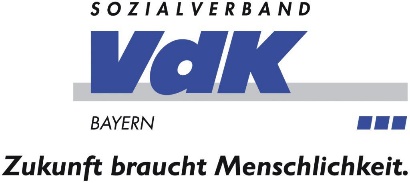 Förderung der Fortbildung von Personal in der Rehabilitationund Maßnahmen von Familien mit behinderten AngehörigenBewilligungszeitraum:      01. Januar   bis   31. Dezember _____________Themenstundenplan* Auch die Pausenzeiten müssen exakt eingetragen werden.	Unterschrift des SchulungsleitersVeranstalter:SchulungsmaßnahmeThema:Schulungsleiter/-innen:DatumUnterrichtszeit und Pausen *ThemaReferent         Uhr   bis         UhrEinheiten(              Min. Pause)         Uhr   bis         UhrEinheiten(             Min. Pause)         Uhr   bis         UhrEinheiten(              Min. Pause)         Uhr   bis         UhrEinheiten(              Min. Pause)         Uhr   bis         UhrEinheiten(              Min. Pause)                        Summe:         Einheiten                        Summe:         Einheiten                        Summe:         Einheiten                        Summe:         Einheiten